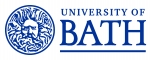 Job Description	Person SpecificationJob titleResearch AssociateDepartment/SchoolArchitecture & Civil EngineeringJob familyEducation and ResearchGrade7Reporting toKevin Briggs (Principal Investigator (PI))Responsible forThere may be a requirement for:day to day supervision of other staff e.g. technical staff or, co-supervision of doctoral or undergraduate students LocationUniversity of Bath premises Background and contextACHILLES will examine how ‘long linear infrastructure assets’, such as road and railway slopes, pipeline bedding and flood protection structures, can be better maintained and monitored to make them more resilient for the future.The role of the applicant will be to identify age and climate-driven deterioration mechanisms observed in field and laboratory experiments and then liaise closely with infrastructure asset owners to provide evidence of these processes at the full scale.The ACHILLES (Assessment, Costing and enHancement of long life Long Linear Assets) programme is being led by Newcastle University and involves the universities of Newcastle, Southampton, Durham, Loughborough, Leeds and Bath, as well as the British Geological Survey, major infrastructure owners and their consultants. Job purposeTo provide subject-specific research expertise in geotechnical engineering and undertake specific research work for the EPSRC-funded ACHILLES project. Main duties and responsibilities Main duties and responsibilities Responsible to the PI for (as appropriate to discipline): 1Conduct individual and/or collaborative research projects. Contribute to the design and execution of the project e.g. timetabling and meeting project milestones; participating in regular discussions with collaborative partners.  Generate, collect and analyse existing data related to the project using qualitative and/or quantitative techniques. Liaise and visit infrastructure owners and their consultants to gather information and build collaborative relationships.2Writing up results of research and contributing to the publication of results in high-quality peer-reviewed academic literature.3Disseminating results of research project as appropriate to the discipline through activities such asoverseas research visits presentations to the industrial partnersconference presentations public engagement activities4Participate in departmental/group meetings and prepare and deliver presentations/seminars to project team, internal and external stakeholders or funders.5Assist with the supervision of postgraduate students and undergraduate project students and the assessment of student knowledge.6Continually update knowledge and understanding in field or specialism to inform research activity.7Identify sources of funding and provide assistance with preparing bids to funding bodies. Develop ability to secure own funding e.g. travel grants. 8Contribute to the development of research objectives and proposals for own or joint research projects, with assistance of a mentor, if required.9Disseminate knowledge of research advances to inform departmental teaching.You will from time to time be required to undertake other duties of a similar nature as reasonably required by your line manager. You are required to follow all University policies and procedures at all times and take account of University guidance. CriteriaEssentialDesirableQualificationsA PhD degree in subject area of direct relevance for the project, or equivalent significant relevant experience and professional qualification√Experience/KnowledgePost doctoral experience√Demonstrated significant depth and breadth of specialist knowledge of subject matter to contribute to research programmes and to the development of departmental research activities√Demonstrated awareness of latest developments in the field of research and in research design√Demonstrated potential to publish in high quality, peer reviewed journals√SkillsAbility to prepare research proposals, to conduct individual research work and to disseminate results√Ability to organise and prioritise own workload to meet required deadlines√Ability to write research reports and to effectively disseminate outcomes√Excellent oral, interpersonal and written communication skills√Proficiency in appropriate techniques (as appropriate to discipline)√Proficiency in IT skills (as appropriate to discipline)√AttributesCommitment to working within professional and ethical codes of conduct√Innovation and developing creative solutions √Commitment to excellence in research√Enthusiasm and self-motivation√Tenacity – working to achieve own and team objectives and to overcome obstacles √Ability to be an effective team worker√Commitment to safe working practices√